14 марта - знаменательное событие в истории черкесской культуры – День адыгского (черкесского) языка и письменности. Праздник был утвержден в 2000 году в честь выхода в свет в Тифлисе 14 марта 1853 года первого «Букваря черкесского языка».   Ежегодно 14 марта весь черкесский мир отмечает этот день. С целью популяризации и сохранения родного (черкесского) языка в Адыгейском педагогическом колледже им. Х. Андрухаева был проведен ряд мероприятий, которые также проходили в рамках недели науки.Была проведена торжественная линейка, посвящённая Дню адыгейского языка и письменности. На торжественной линейке «Синыдэлъфыбзэ имэфэк1 тызэгъусэу тэгъэмэфэк1ы» студенты прочитали стихи адыгских поэтов на родном языке, а также прозвучали стихи собственных сочинений.В колледже были организованны следующие конкурсы: сочинений, авторских стихотворений; иллюстраций к произведениям адыгских авторов. Были представлены книжные выставки писателей и поэтов Адыгеи. Программа мероприятий, посвященных Дню адыгейского языка.05.03-14.03 Интернет - конкурс чтецов «Хэта зы1уагъэр сыбзэ тхьамык1эу?» - (Сайт АПК им. Х. Андрухаева)06.03 Адыгэ диктант – (ФГБОУ ВО Адыгейский государственный университет)12.03 Открытый показ сказки «Золотой пояс Нартов» на адыгейском языке - (в Национальном театре им. Ц. Ибрагима) 12.03 Круглый стол, посвященный проблеме драматургии, приуроченный ко Дню адыгейского языка и письменности - (в Национальном театре им. Ц. Ибрагима) 13.03 Участие в мероприятии, посвященном к 100 - летию Х. Андрухаева «Я буду петь» - (Литературный музей им. Т. Керашева) 13.03 Выпуск стенгазеты «Адыгабзэм илъэгъохэщхэр» - (Фойе ГБПОУ РА «Адыгейский педагогический колледж, им. Х. Андрухаева) 13.03 – 14.03 Выставка творческих работ студентов «Сыбзэ сэгъэбзэрабзэ» – (Фойе ГБПОУ РА «Адыгейский педагогический колледж, им. Х. Андрухаева) 13.03-14.03   Акция, посвященная адыгейскому языку (для русскоговорящих групп) – (Фойе ГБПОУ РА «Адыгейский педагогический колледж, им. Х. Андрухаева) 14.03 Торжественная линейка «Синыдэлъфыбзэ имэфэк1 тызэгъусэу тэгъэмэфэк1ы» - (Фойе ГБПОУ РА «Адыгейский педагогический колледж, им. Х. Андрухаева) 16.03 Открытая лекция «Адыгабзэм къык1угъэ гъогур» - (ФГБОУ ВО Адыгейский государственный университет, факультет адыгейской филологии и культуры)Хотелось бы отметить, что одним из масштабных мероприятий считается тотальный диктант на родном языке, прошедший в регионах, где проживают адыги.  С 2019 года диктант стал ежегодной акцией, в которой студенты АПК им Х. Андрухаева участвуют второй раз.  Просветительская акция «Адыгэ диктант» прошла 6 марта. В акции приняли участие 110 человек, из них 21 - на отметку «отлично». Среди них была наша студентка 2 курса группы «А» Гедуадже Марина Вячеславовна.  14 марта всем участникам вручили грамоты. Знанием адыгейского языка Марина Гедуадже обязана своему учителю -   Алию Зауровичу Богусу, за что ему огромное спасибо. 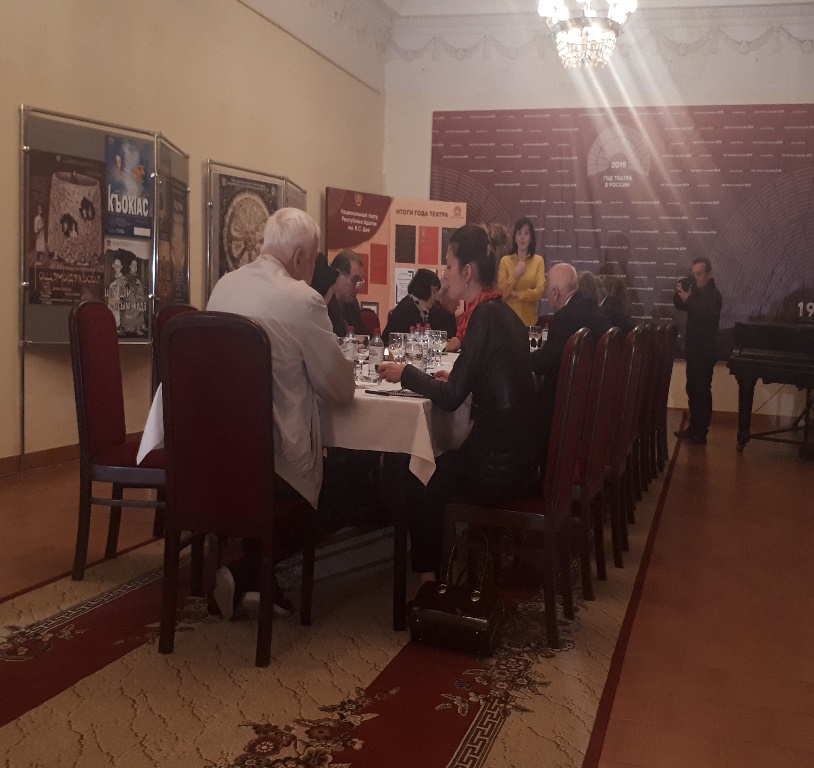 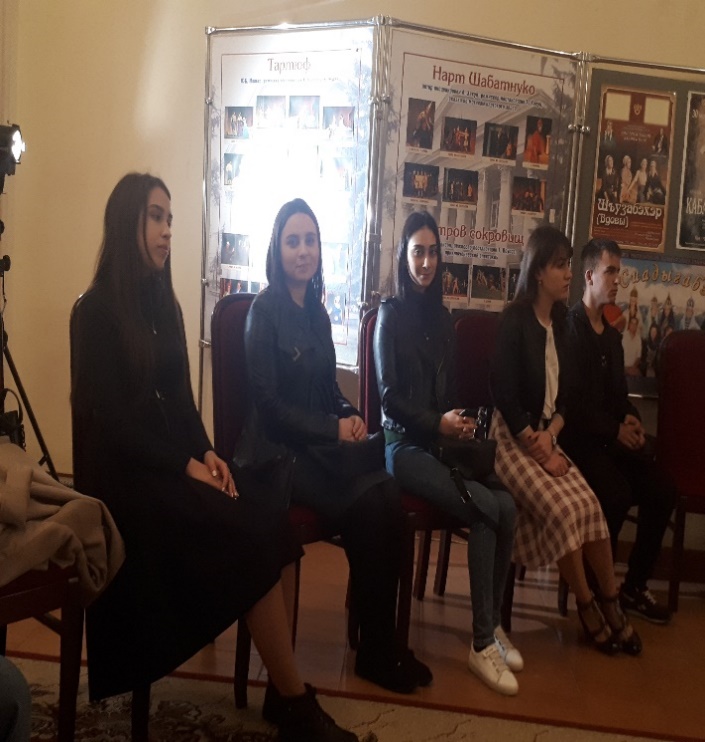 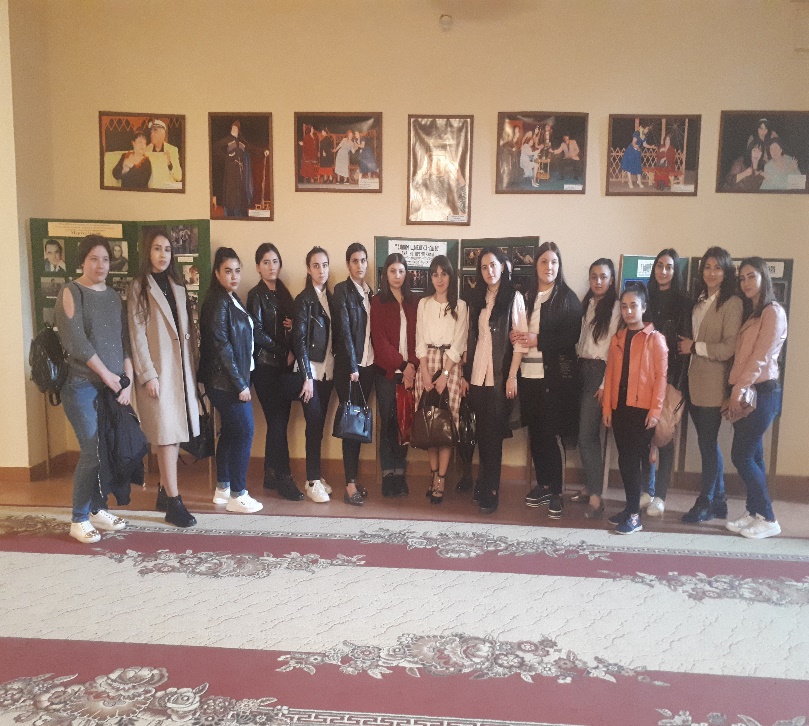 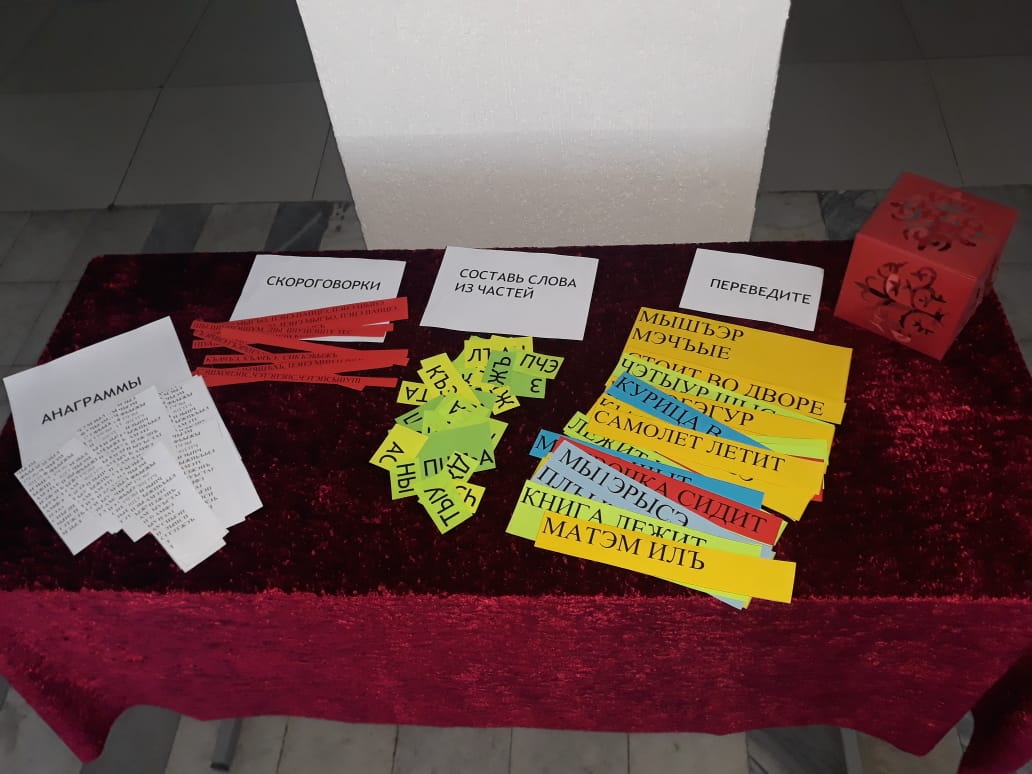 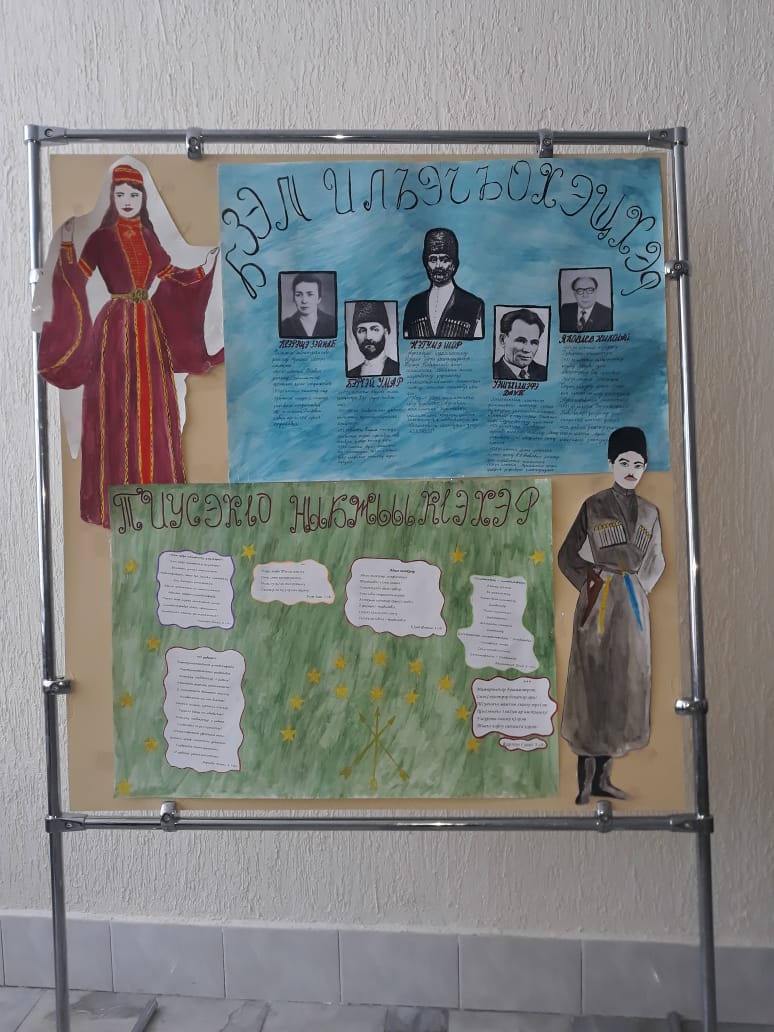 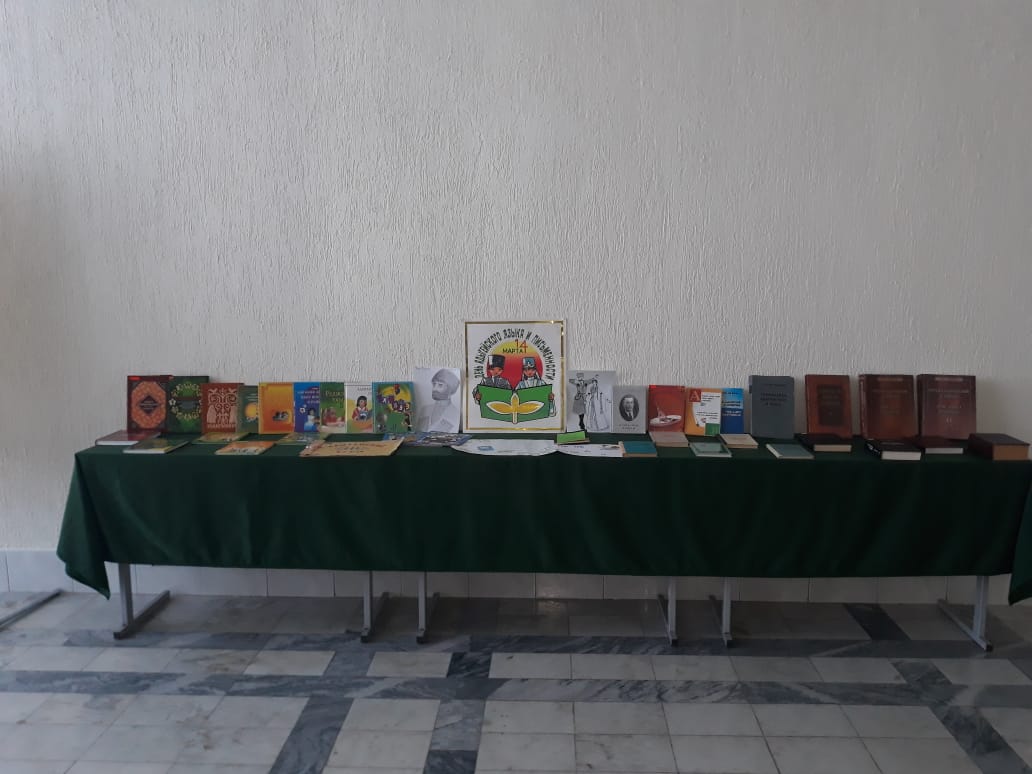 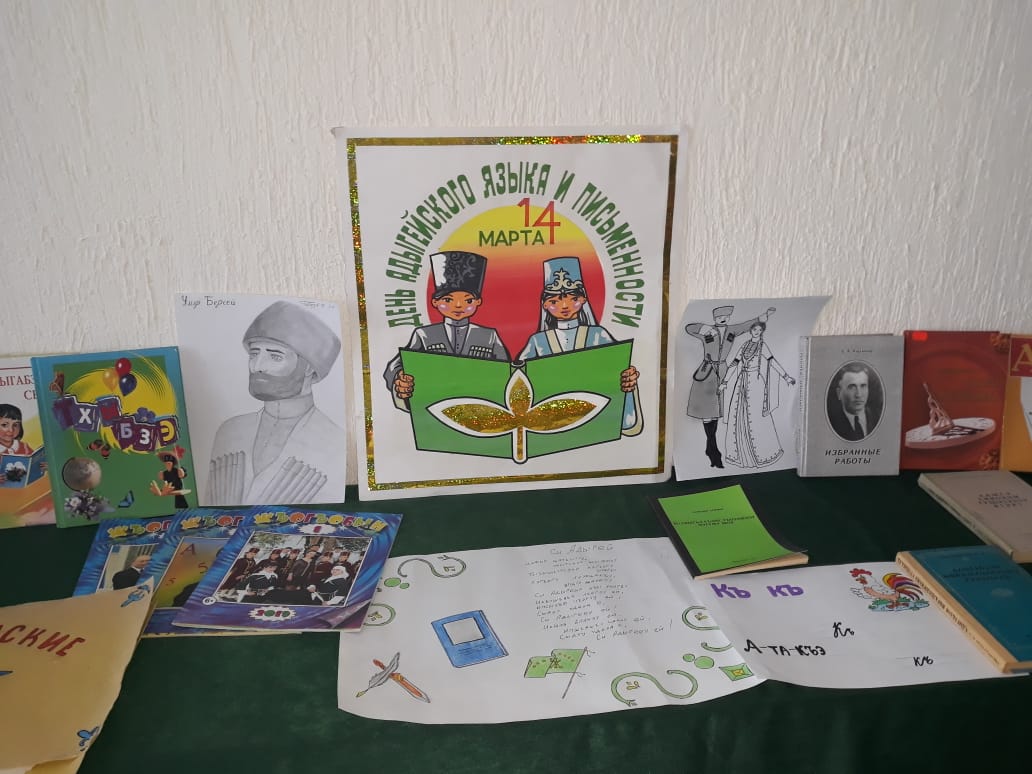 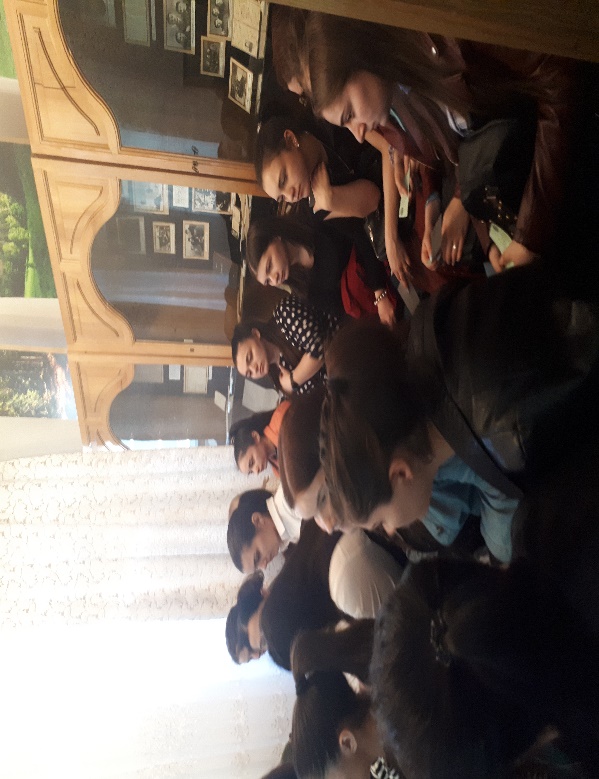 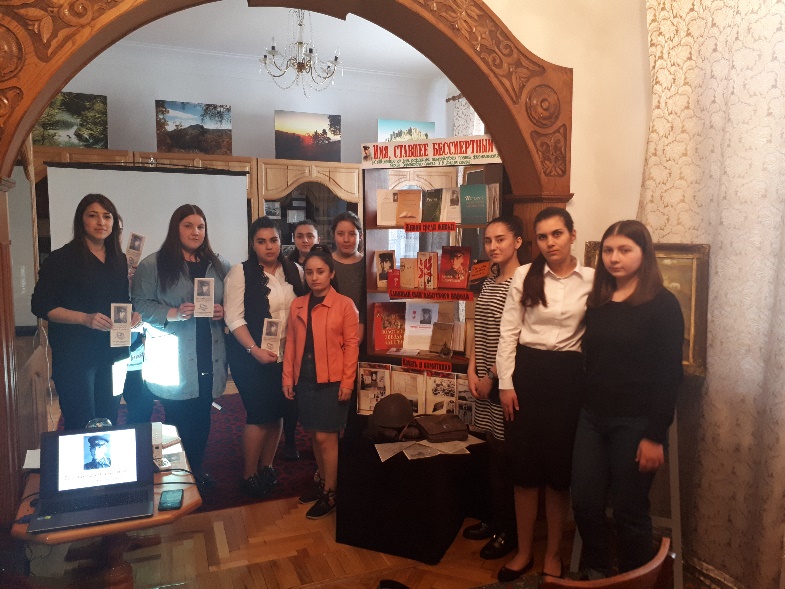 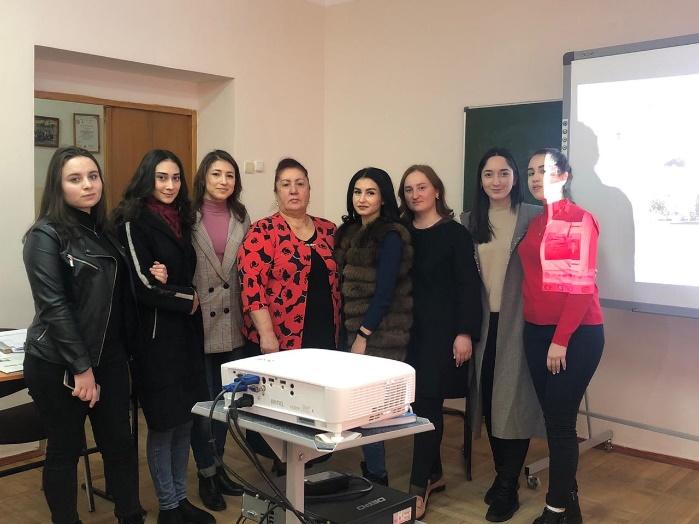 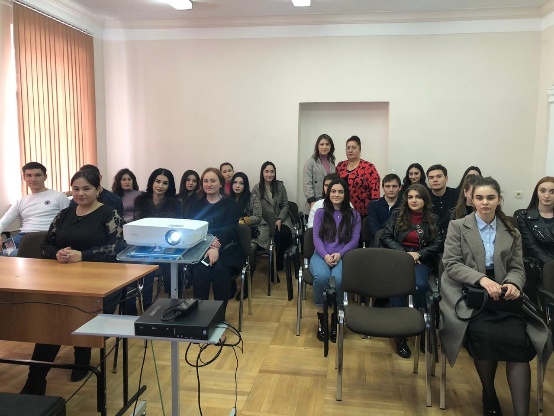 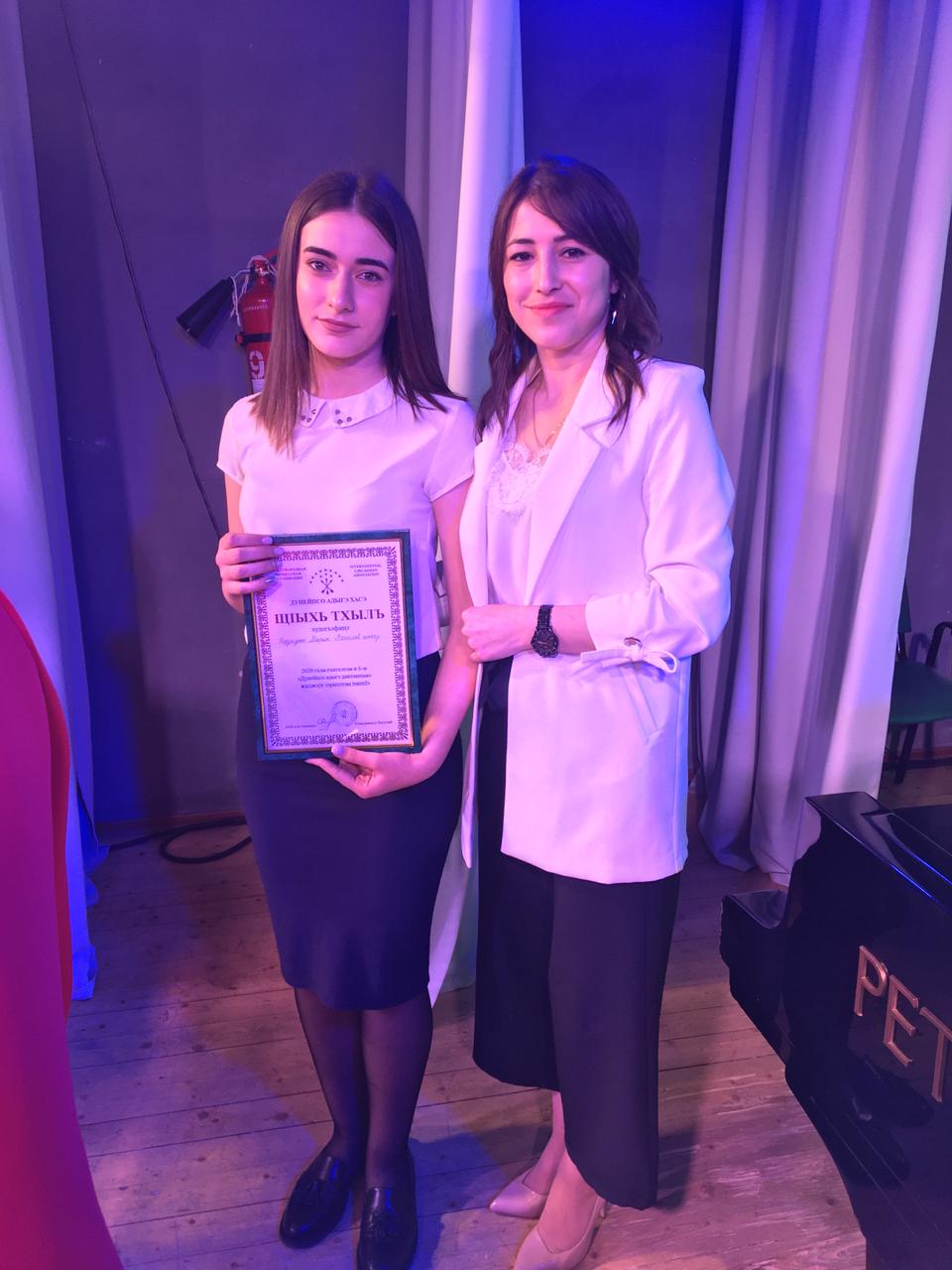 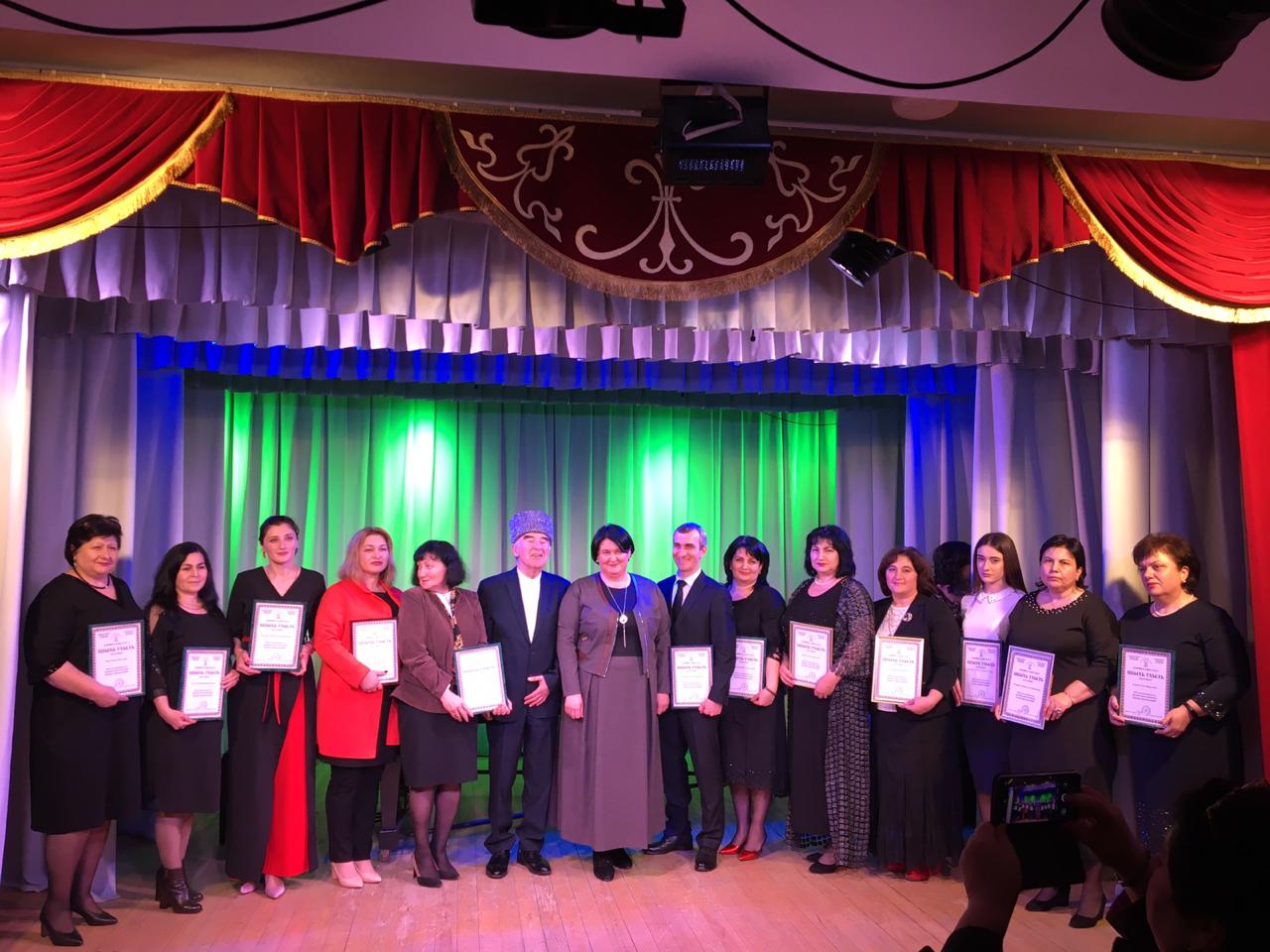 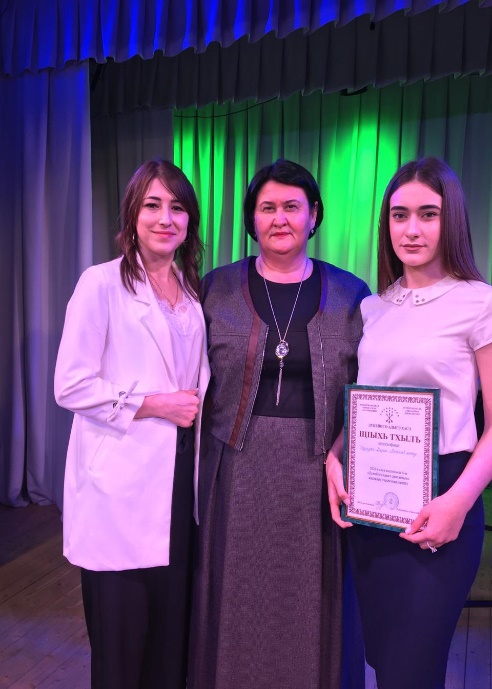 